РЕПУБЛИКА СРБИЈА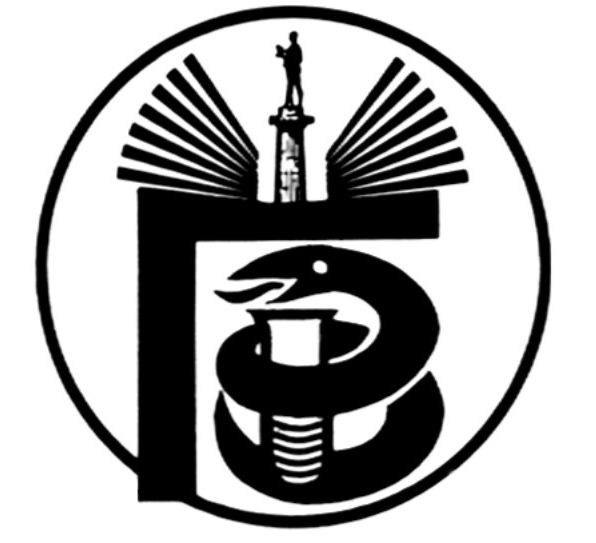 ГРАДСКИ ЗАВОД ЗА ЈАВНО ЗДРАВЉЕ, БЕОГРАД11000 БЕОГРАД, Булевар деспота Стефана 54-аЦентрала: 20 78 600   е-mail: info@zdravlje.org.rs    www.zdravlje.org.rsДиректор – тел: 32 33 976, факс: 32 27 828 email: direktor@zdravlje.org.rsСлужба за правне послове                                                         Тел:  20 78 631        Факс:  32 27 828       e-mail: dusica.jovanovic@zdravlje.org.rsЖиро рачун: 840 – 627667 – 91ПИБ 100044907 Матични број 07041152Појашњење конкурсне документације ЈН бр. MНР 24-I-42/15         У поступку јавне набавке бр. MНР 24-I-42/15 НАБАВКА МАТЕРИЈАЛА ЗА АНАЛИЗУ ПАТОГЕНИХ ПРОТОЗОА У ВОДИ/ CRIPTOSPORIDAE,  сагласно члану 63. став 2. Закона о јавним набавкама, (,,Службени гласник РС“, бр. 124/12, 14/2015 и 68/2015 у даљем тексту: Закон), пристигло је питање којим се од Комисије за јавну набавку захтева појашњење конкурсне документације за  предметну јавну набавку.Питање:Који  ИСО сертификат је потребно приложити за партију 4. као доказ квалитета (ИСО 13485, 9001 или ИСО 15553)?ОдговорНавод методе у наслову ИСО 15553:2006 je метода по којој се врши испитивање и у њој су наведени опрема и материјал као и тестови који се морају користити. Уколико понуђач нуди производ који је као такав наведен у конкурсној документацији није потребно достављати додатне доказе с обзиром на то да је наведен у самој методи. Само уколико понуђач нуди производ неког другог произвођача мора бити достављена изјава произвођача да се производ може користити за испитивање по наведеној методи ИСО 15553:2006.					  КОМИСИЈА ЗА ЈАВНУ НАБАВКУ                                                                JН БР. MНР 24-I-42/15 